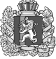                                     Администрация Орловского сельсовета                                                 Дзержинского района                                                  Красноярского краяПОСТАНОВЛЕНИЕ                                                          с. Орловка04.12.2017 г.                                                                                                № 58-пО мерах по обеспечению безопасности людейна водных объектах, охраны их жизни и здоровьяв осенне-зимний период 2023-2024 г.и весенний период 2024 г.на территории Орловского сельсоветаВ целях обеспечения безопасности людей на водных объектах, охраны их жизни и здоровья в осенне-зимний период 2023-2024 г.г. и весенний период 2024 г. на территории Орловского сельсовета, в соответствии с Федеральными законами Российской Федерации от 21.12.1994 №68-ФЗ «О защите населения и территорий от чрезвычайных ситуаций природного и техногенного характера» и от 06.10.2003 №131 - ФЗ «Об общих принципах организации местного самоуправления в Российской Федерации», Водным кодексом Российской Федерации, ст.13, 16 Устава Орловского сельсовета. ПОСТАНОВЛЯЮ:1. Утвердить план мероприятий по обеспечению безопасности людей на водных объектах, охране их жизни и здоровья в осенне-зимний период 2023-2024 г.г. и весенний период 2024 г. на территории Орловского сельсовета согласно приложению 1.  2. Утвердить правила поведения по обеспечению безопасности людей на водных объектах, охране их жизни и здоровья в осенне-зимний период 2023-2024 г.г. и весенний период 2024 г.  на территории Орловского сельсовета согласно приложению 2.3. Контроль за исполнением настоящего постановления оставляю за собой.                                                                                                                                   4. Постановление вступает в силу со дня подписания, следующий за днём его официального опубликования в периодическом печатном издании «Депутатские вести» и подлежит размещению на официальном сайте администрации Орловского сельсовета.                                                       Глава сельсовета                                                             В.Е. КрапивкинПлан мероприятий по обеспечению безопасности людей на водных объектах, охране их жизни и здоровья в осенне-зимний период 2017-2018 гг. на территории Орловского сельсоветаПриложение №2  Правила по обеспечению безопасности людей на водных объектах 1. Безопасность людей на водных объектах в зимний период Для обеспечения безопасности населения на льду в осенне-зимний период необходимо выполнять следующие мероприятия:1.1. В период становления льда на водоемах информировать население об опасности нахождения на льду через СМИ, выставлять  предупреждающие аншлаги.1.2. В местах массового нахождения людей на водоемах в зимний период на берегу устанавливать информационные щиты с правилами поведения на льду и оказания первой помощи при проваливании под лед.1.3. В общеобразовательных учреждениях на уроках ОБЖ проводить занятия о методах спасения при проваливании человека под лед, оказании первой медицинской помощи.1.4. В местах несанкционированного выезда на лед автотранспорта устанавливать предупреждающие знаки и проводить мероприятия по ограничению съезда в виде установки блоков и засыпки подъездных путей.1.5. При работах на льду руководствоваться правилами охраны людей на водных объектах.1.6. При организации мероприятий массового отдыха на льду назначаются ответственные лица за обеспечение безопасности людей, привлекаются спасательные формирования и медицинские организации.1.7. Предприятия, занимающиеся заготовкой древесины и её вывозом в зимнее время, оборудуют ледовые переправы в местах, определенных органом местного самоуправления.2. Поведение на льду2.1. При переходе водоема по льду следует пользоваться оборудованными ледовыми переправами или проложенными трапами, а при их отсутствии – убедиться в прочности льда с помощью пешни. Проверять прочность льда ударами ногой опасно.2.2. Во время движения по льду следует обходить опасные места и участки, покрытые толстым слоем снега. Особую осторожность необходимо проявлять в местах, где имеется быстрое течение, на поверхность выступают кусты, трава, ведется заготовка льда и т.п.Безопасным для перехода является лед с зеленоватым оттенком и толщиной не менее .2.3. При переходе по льду группами необходимо следовать друг за другом на расстоянии 5- и быть готовыми оказать немедленную помощь впереди идущему. Перевозка грузов производиться на санях или других приспособлениях с возможно большей площадью опоры на поверхность льда.2.4. Пользоваться на водоемах площадками для катания на коньках разрешается после тщательной проверки прочности льда, толщина которого должна быть не менее , а при массовом катании – не менее .2.5. При переходе водоема по льду на лыжах рекомендуется пользоваться проложенной лыжней, а при её отсутствии, прежде чем двигаться по целине, следует отстегнуть крепления, снять петли лыжных палок с кистей рук. Расстояние между лыжниками должно быть 5-. Во время движения лыжник, идущий первым, ударами палок проверяет прочность льда и следит за его состоянием.2.6. Во время рыбной ловли нельзя пробивать много лунок на ограниченной площади и собираться большими группами. Каждому рыболову рекомендуется иметь спасательное средство в виде шнура длиной 12-, на одном конце которого должен быть закреплен груз весом 400-, а на другом – изготовлена петля.2.7. В местах с большим количеством рыболовов на значительной площади льда в периоды интенсивного подледного лова рыбы должны выставляться спасательные посты, оснащенные спасательными средствами, мегафонами, средствами связи и с подготовленными спасателями.При угрозе отрыва льда от берега спасатели немедленно информируют об этом рыболовов и принимают меры по их удалению со льда.№п/пНаименование мероприятийДата выполненияОтветственныеза выполнение1Рассмотрение вопросов состояния охраны жизни людей на водных объектах на заседаниях Комиссии по предупреждению и ликвидации чрезвычайных ситуаций и обеспечению пожарной безопасности (КЧС и ПБ):2 раза за период (или по мере необходимости)глава сельсовета2Подготовка и разработка Планов мероприятий по обеспечению безопасности людей на водных объектах. октябрь2017 годаглава сельсовета 3Обеспечение готовности сил и средств для спасения людей на водных объектахВ течение периодаглава сельсовета, руководители всех форм собственности4Разработка информационных листовок, памяток, рекомендаций по обеспечению безопасности людей на водных объектах в зимний периодПериодическизам. главы сельсовета5Информирование населения о требованиях безопасности на водных объектах, опасности выхода (выезда) на тонкий лед, правилах по охране жизни людей на воде в период ледостава и ледохода:- распространением листовок, памяток, рекомендацийВ зимний периодГлава сельсовета, зам. главы сельсовета.6Проведение сходов (собраний) граждан, проведение профилактических и разъяснительных бесед на тему безопасного поведения на водных объектах и выхода людей на тонкий ледВ течение периодаГлава сельсовета, зам. главы сельсовета.7Организация обучения и информирования неработающего населения по Правилам поведения на льду в МБОУ ОСШ, в МБУК при библиотекеВ течение периодаГлава сельсовета, зам. главы сельсовета, руководители учреждений